Lesson Evaluation Sheet for StudentsCreated by Elisabeth Ilia	, E.E.E.EK of Chios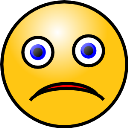 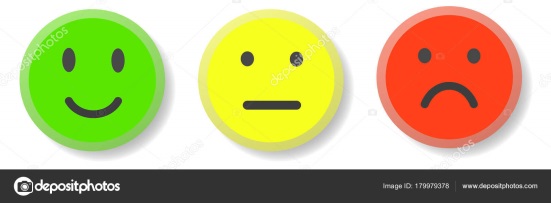 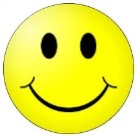 Classroom ManagementClassroom ManagementClassroom ManagementClassroom ManagementThere is no noise during the lesson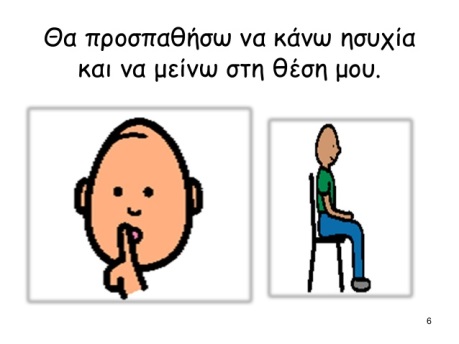 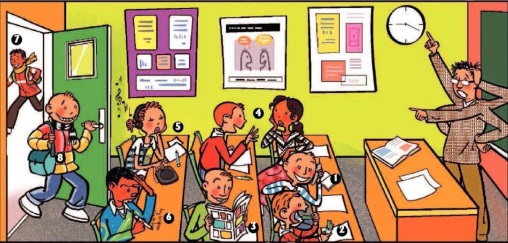 There is no wasted time before, during and after the lesson 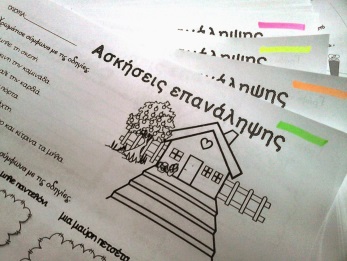 There is always available printed or other material I am confident to use.Safe learning Environment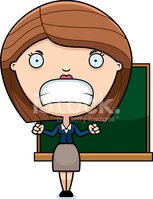 Teacher speaks kindly o students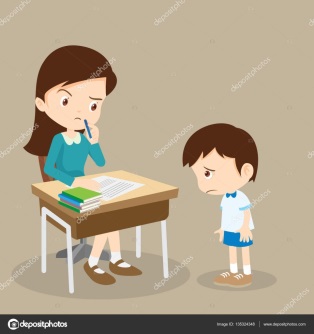 Teacher permits mistakes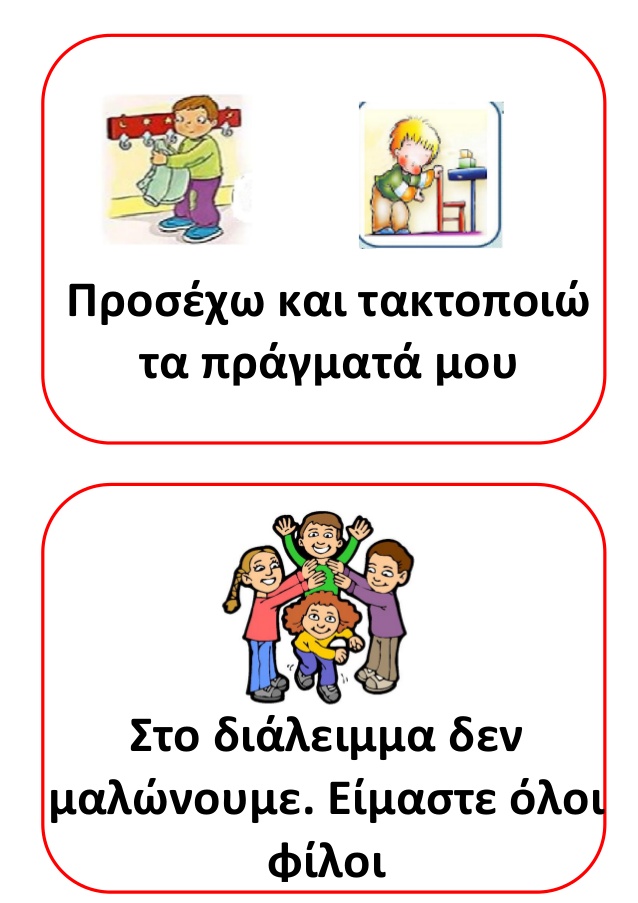 Teacher helps students o respect each other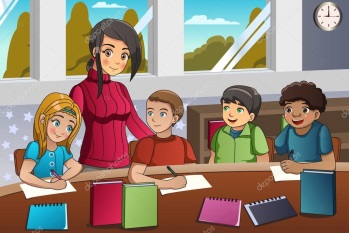 Teacher rewards students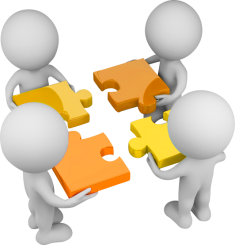 Teacher helps students to work togetherTeaching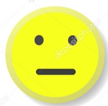 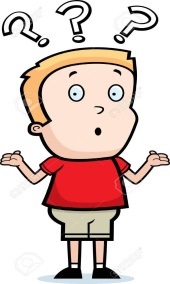 Teacher explains well difficult subjects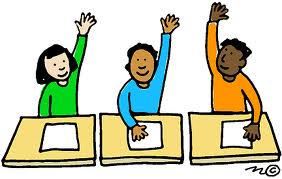 Teacher encourages me to participate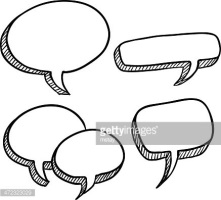 Teacher finds opportunities to engage in dialogue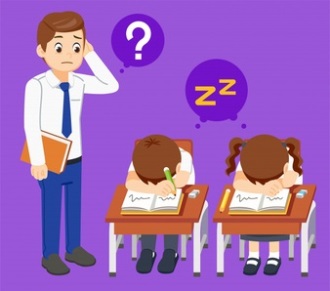 Teacher makes the lesson interesting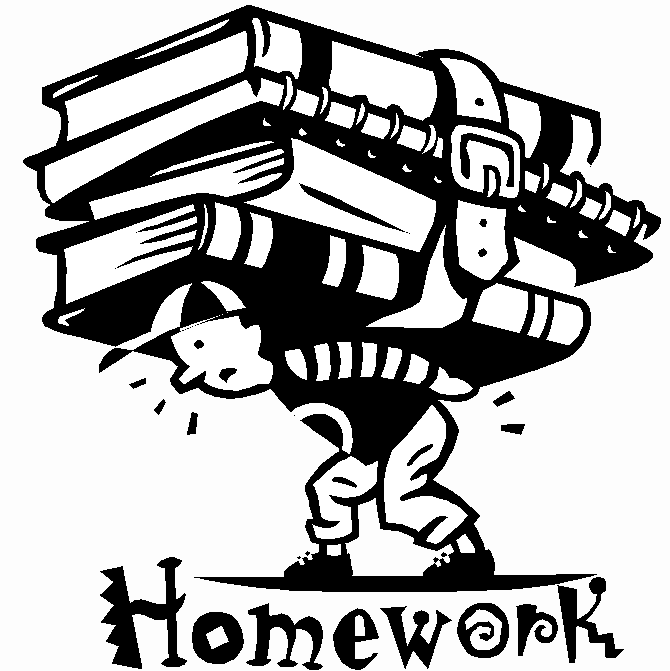 Teacher gives a lot of homework